01.06.2020 r. - PONIEDZIAŁEKTEMAT: Matematyczny Dzień Dziecka.Uzupełnij TRÓJKĄT PASCALA.Każda liczba w trójkącie jest sumą dwóch liczb znajdujących się bezpośrednio nad nią.Zamaluj na niebiesko wszystkie liczby parzyste, a na czerwono wszystkie liczby nieparzyste.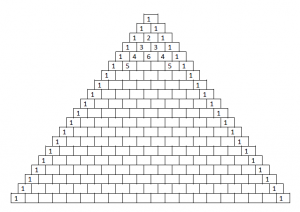 02.06.2020 r. - WTOREKTEMAT: Wyrażenia algebraiczne, równania – zadania utrwalające.Rozwiąż poniższe zadania. Wszystkie obliczenia  wykonaj w zeszycie.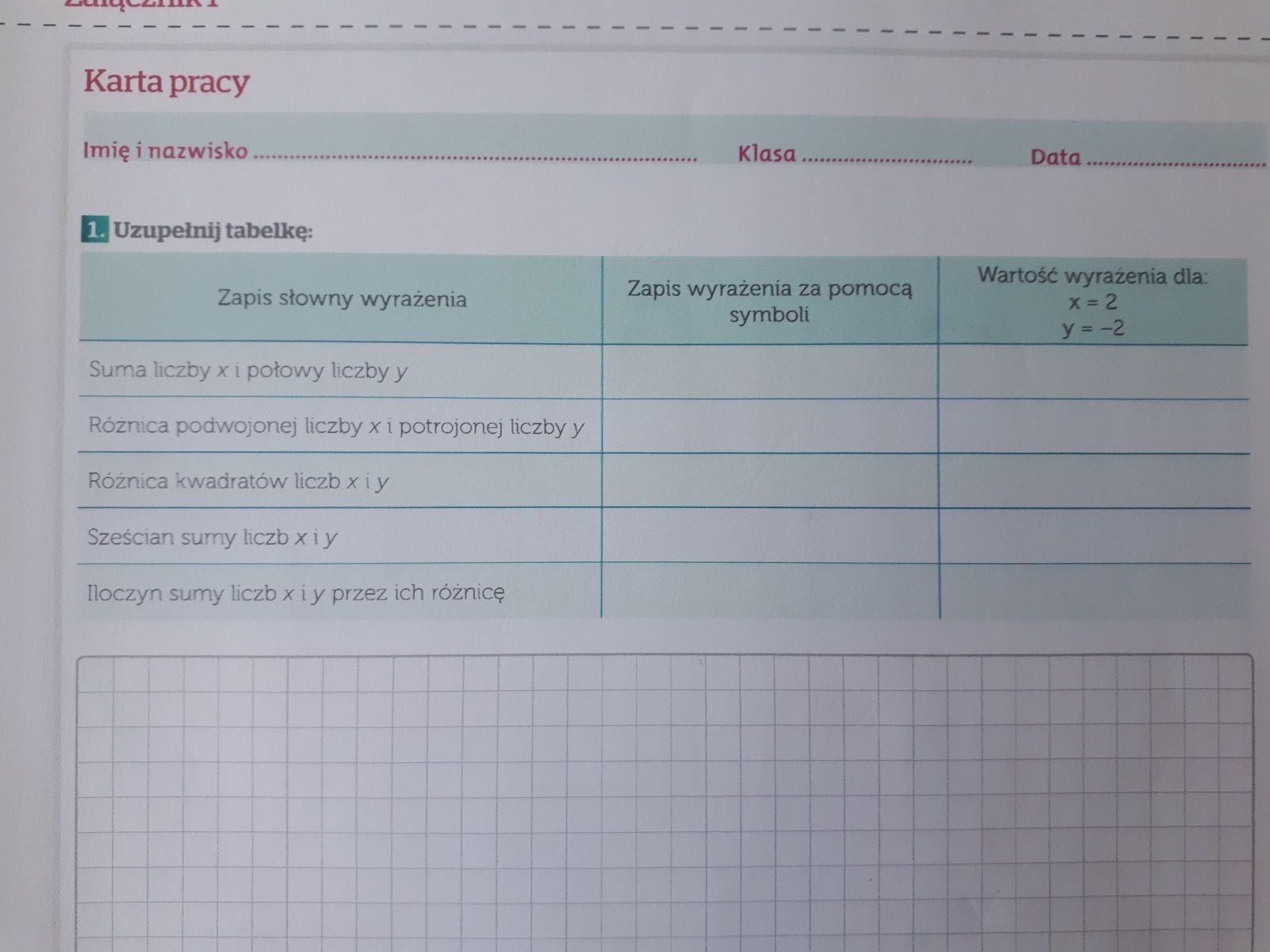 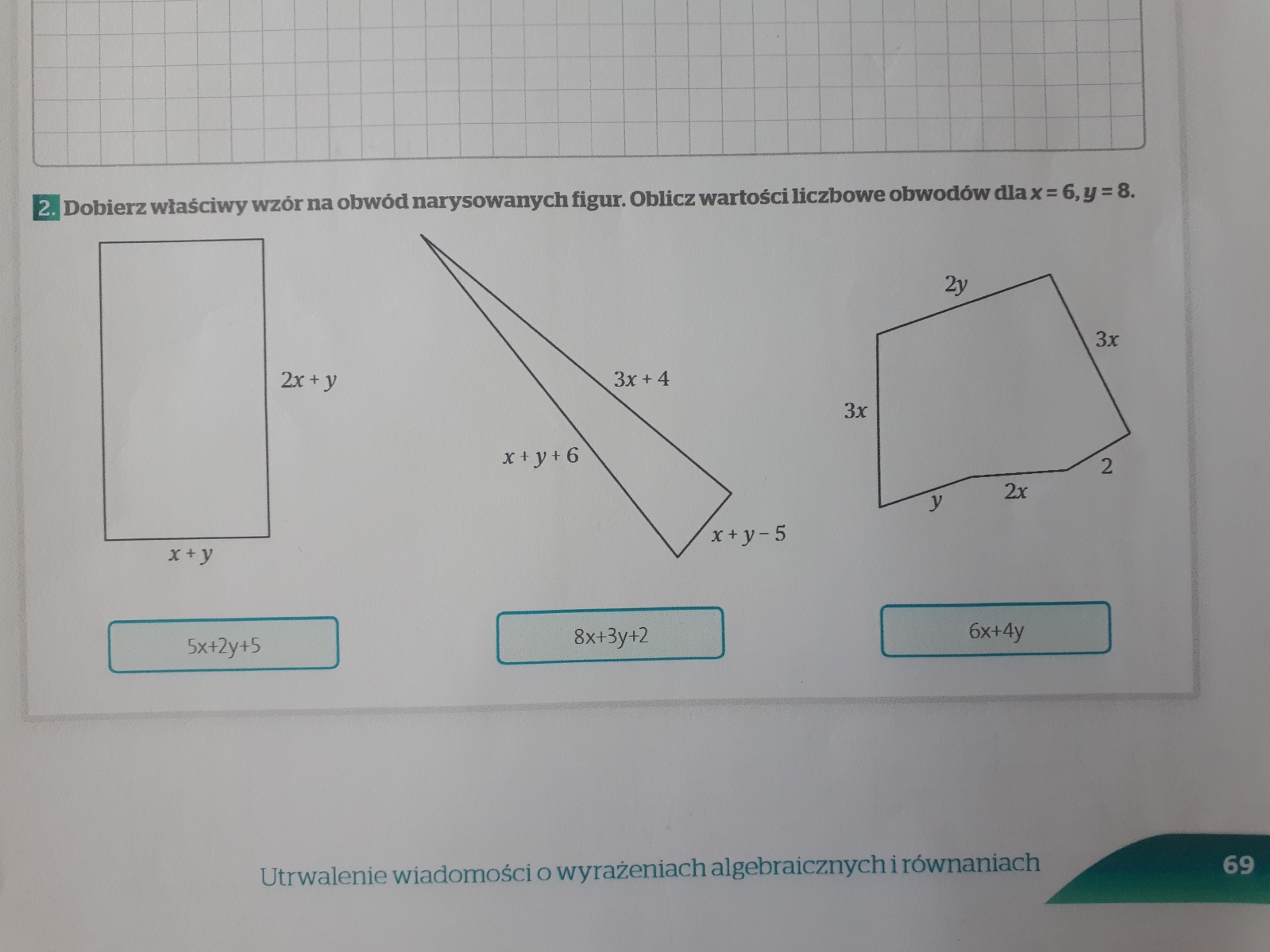 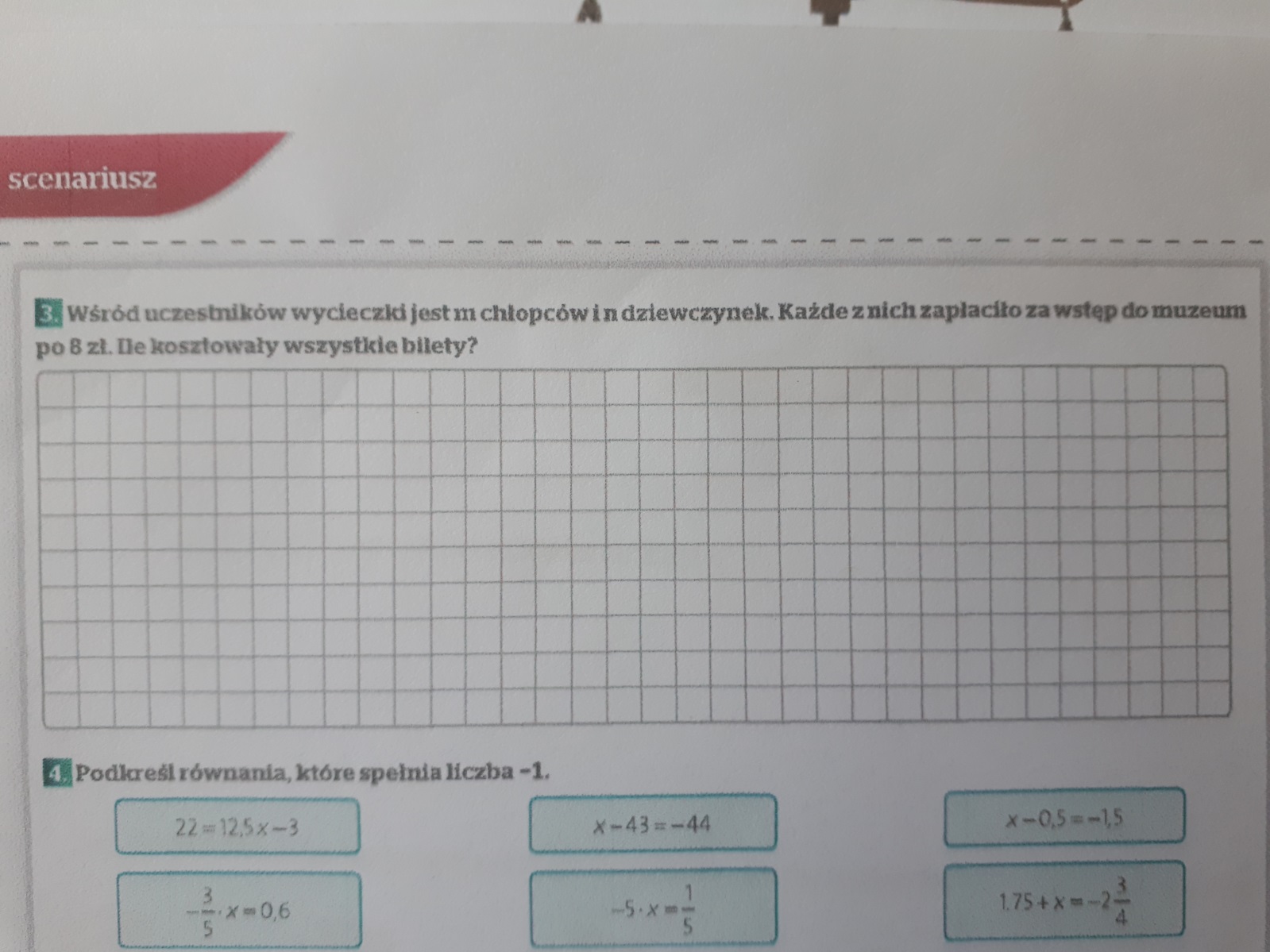 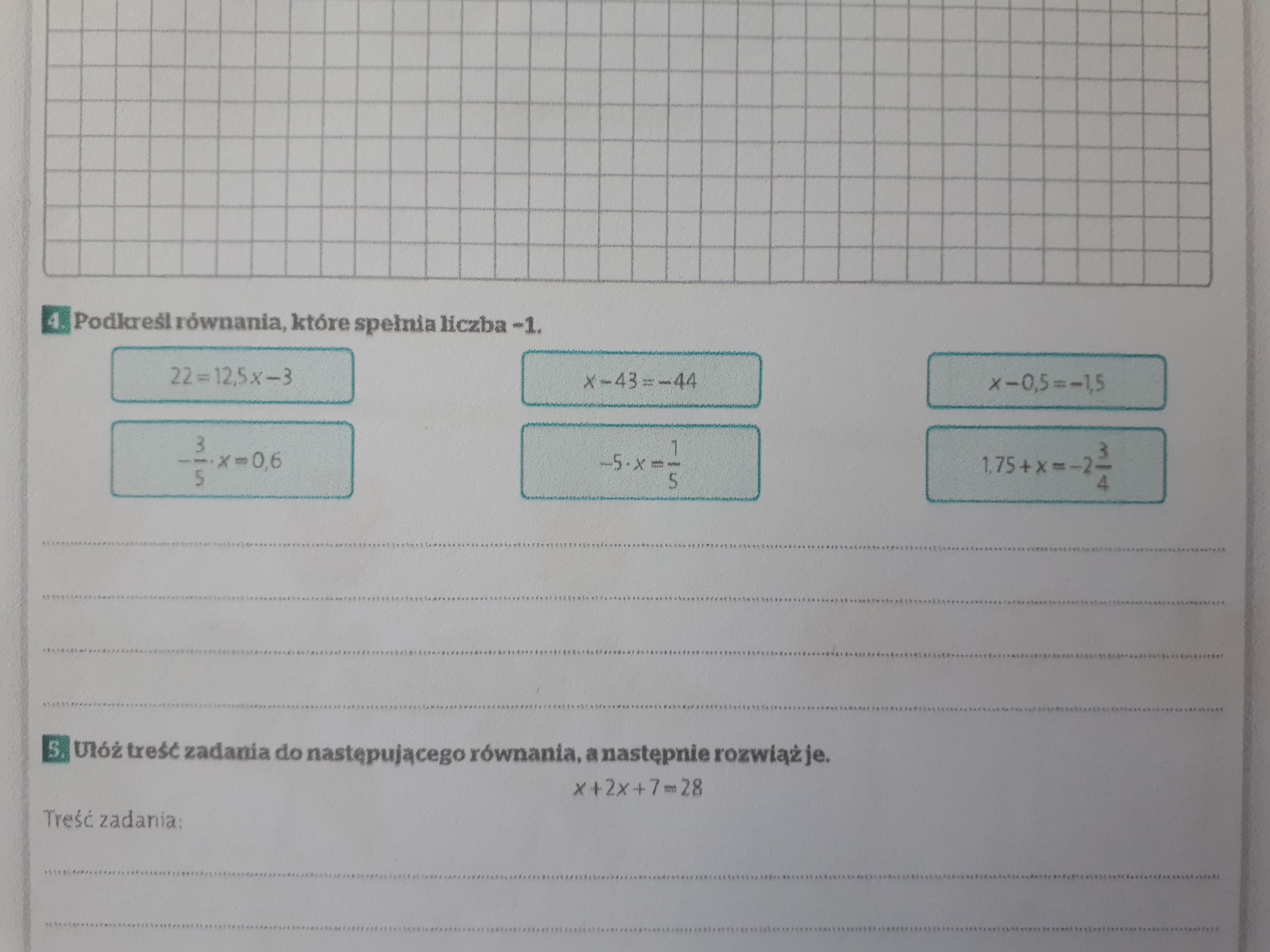 03.06.2020 r. - ŚRODATEMAT: Procenty i ułamki.Obejrzyj na YouTube film „Procenty i ułamki, czyli – co to są procenty” na kanale Tomasza Gwiazdy, https://www.youtube.com/watch?v=jeVSbsZ-AtIPrzeanalizuj przykłady przedstawione w podręczniku na str. 219 i 220. W razie wątpliwości skontaktuj się z nauczycielem.Przepisz lub wydrukuj i wklej do zeszytu:Procenty to ułamki o mianowniku 100. 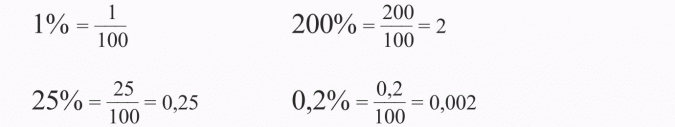 Aby liczbę zamienić na procent, należy tę liczbę pomnożyć przez 100 i dopisać znak %.
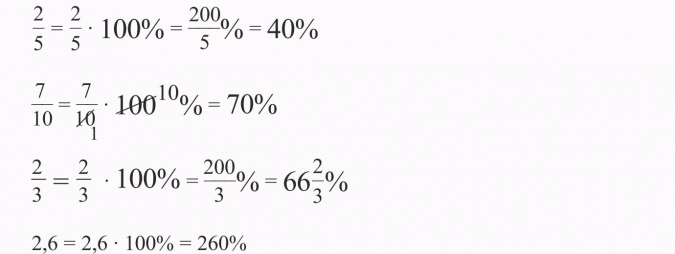 Aby procent zapisać w postaci ułamka, należy liczbę procentów podzielić przez 100.
ZAPAMIĘTAJ!!!
 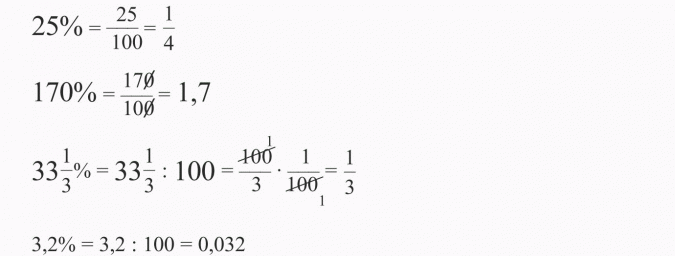       1 = 100%                  ½ = 0,5 = 50%                ¼ = 0,25 = 25%             1/5 = 0,2 = 20%                   1/10 = 0,1 = 10%             Zad. 1 str. 220ćwiartka to 25%połowa to 50%dziesiąta część to 10%całość to 100%Zad. 6 str. 22125%, ponieważ zamalowane jest 25 małych kwadracików ze 10075% - cały kwadrat podzielony jest na 4 części, czyli jedna część to 25% (100%:4 = 25%), zamalowane są 3 części, zatem 75%50%Rozwiąż ćw. 1,2,3 str. 142.  05.06.2020 r. - PIĄTEKTEMAT: Procenty i ułamki – rozwiązywanie zadań.Przeananlizuj, przepisz lub wydrukuj i wklej do zeszytu. W razie wątpliwości skontaktuj się z nauczycielem.Zad. 2 str. 220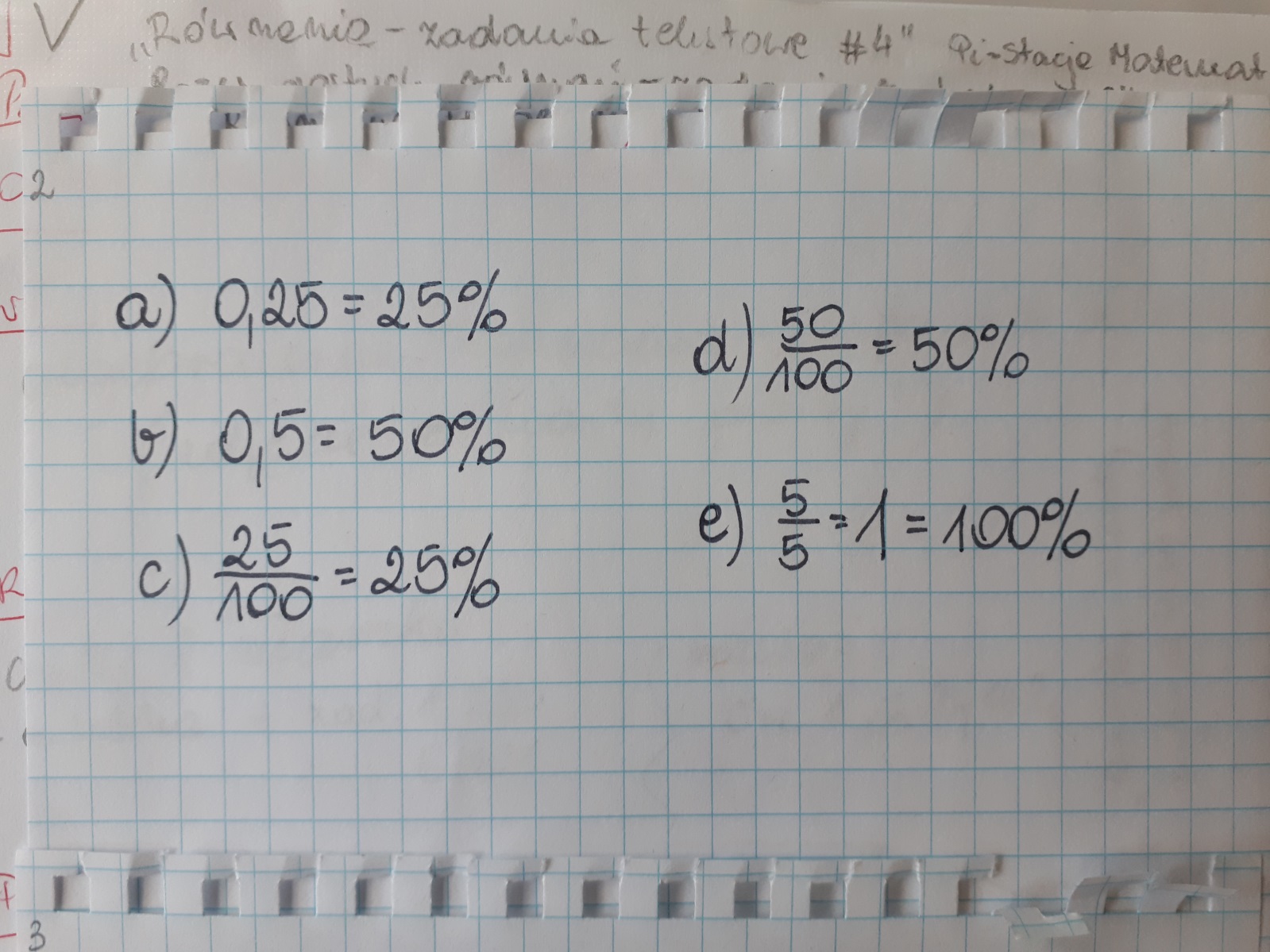 Zad. 3 str. 220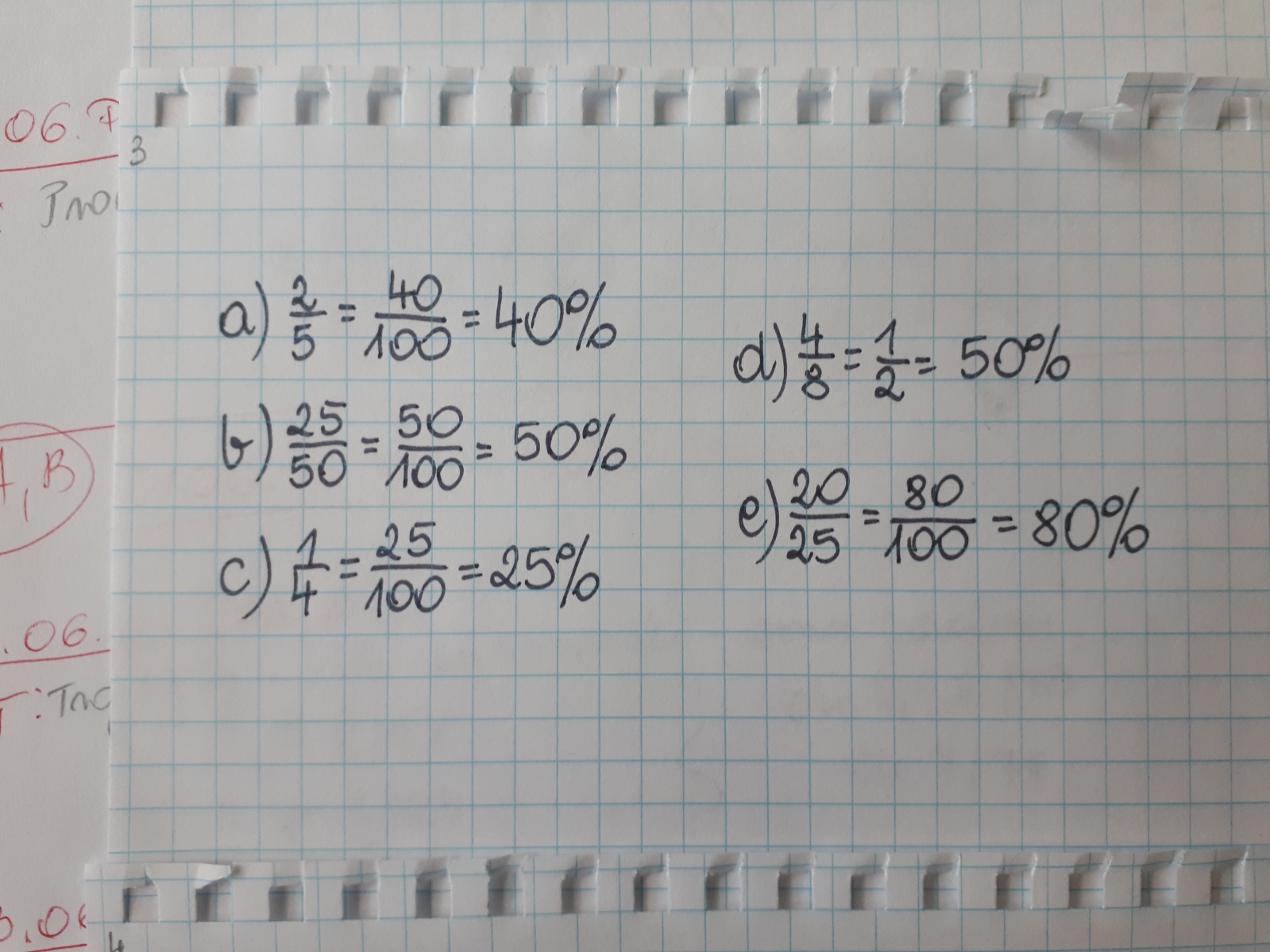 Zad. 4 str. 220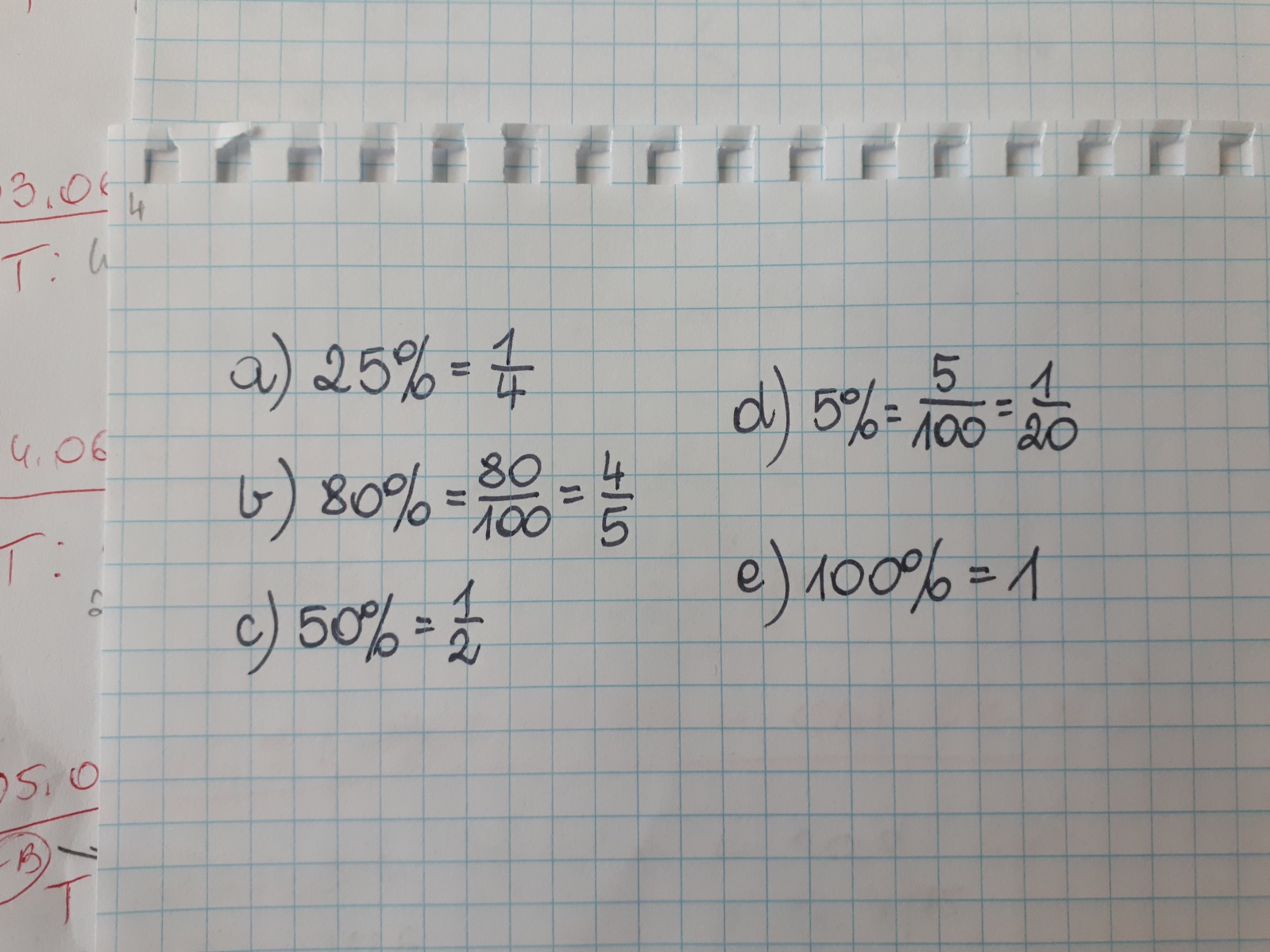 Zad. 5 str. 221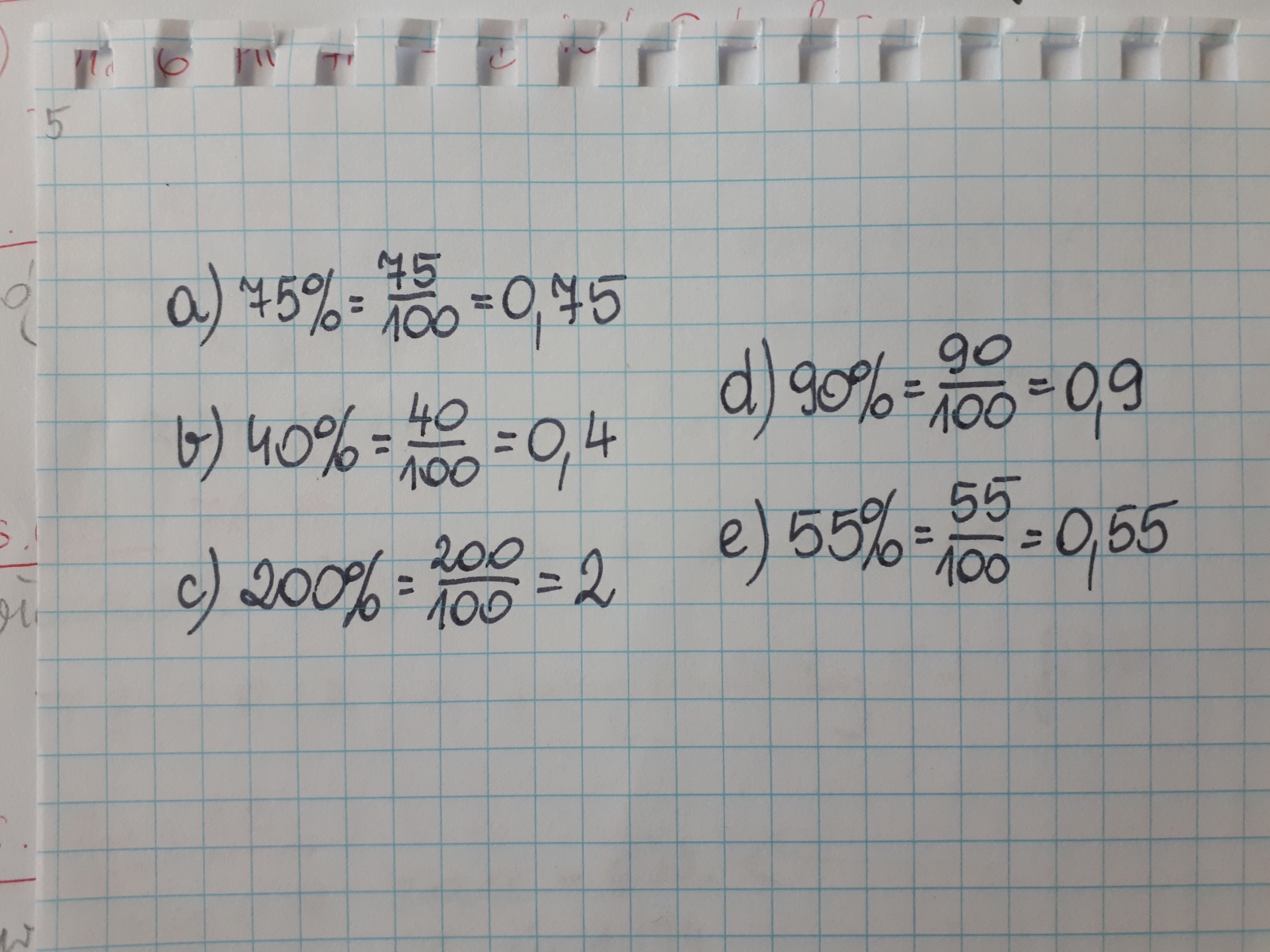 Rozwiąż samodzielnie: ćw. 4/ 142 oraz ćw. 5 i 6 str. 143.